Zad. 1. Informacja o kwiatachJako pierwsze w naszym ogródku wyrosły spod śniegu białe przebiśniegi i fioletowe krokusy. Trochę później zakwitła na żółto forsycja – piękny krzew rosnący koło domu. Przy płocie, pod sosnami pojawiły się białe zawilce.Zad. 2. 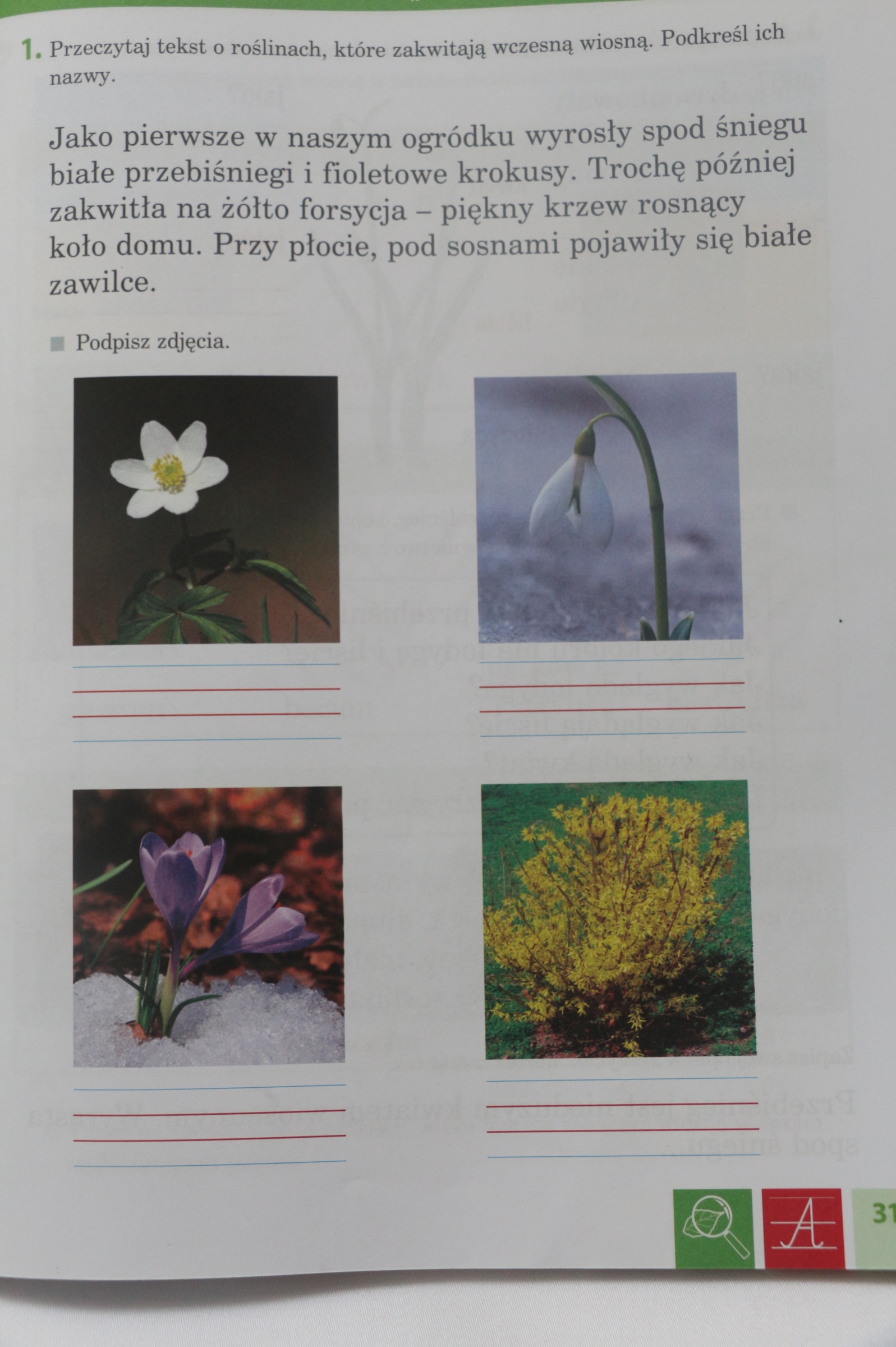 Zad. 3 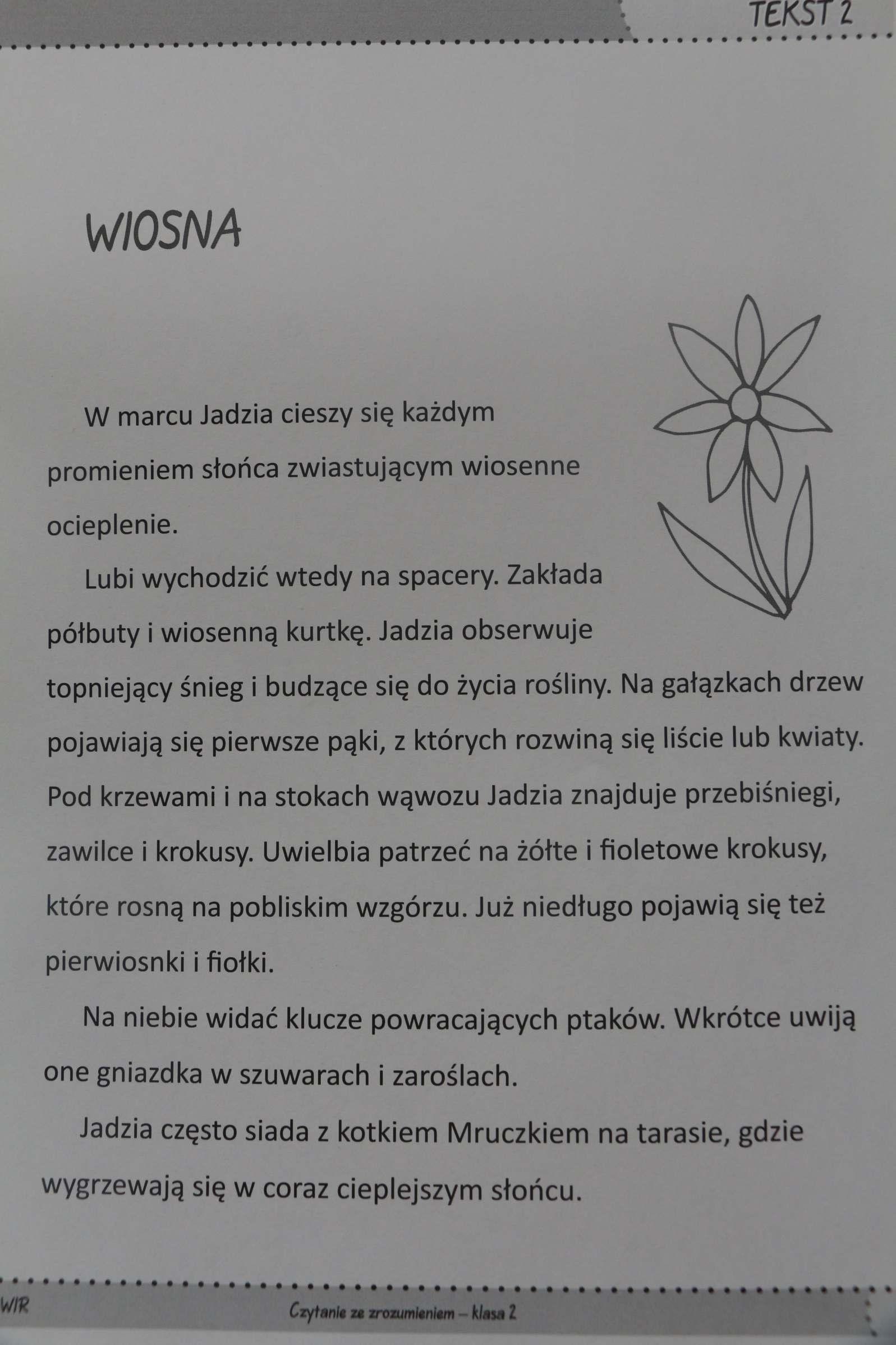 